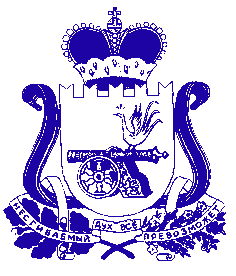 СОВЕТ ДЕПУТАТОВ БОГДАНОВСКОГО СЕЛЬСКОГО ПОСЕЛЕНИЯ ХОЛМ-ЖИРКОВСКОГО РАЙОНА СМОЛЕНСКОЙ ОБЛАСТИР Е Ш Е Н И Еот   29.12.2017 г.                                № 29  О внесении изменения в решение
Совета депутатов Богдановского                               сельского поселения  Холм– Жирковского района  Смоленской  области от  29.12.2007 г.  № 42В соответствии с областным законом от 21.12.2017 № 151-з «О внесении изменения в статью 8 областного закона «О государственных должностях Смоленской области и о государственной гражданской службе Смоленской области», Совет депутатов Богдановского сельского поселения Холм-Жирковского района Смоленской области РЕШИЛ:1. Внести в решение Совета депутатов Богдановского                              сельского поселения Холм-Жирковского района Смоленской области от 29.12.2007 г.  № 42  «Об установлении размера должностного оклада и размеров дополнительных выплат Главе муниципального  образования                 Богдановского сельского поселения, осуществляющему свои полномочия на постоянной основе» следующее  изменение:- абзац 2 пункта 1 изложить в следующей редакции: «- размер должностного оклада согласно приложению № 1. Размер должностного оклада устанавливается в процентах от базовой суммы, равной 11 804 рублей».2. Настоящее решение вступает в силу с 01.01.2018 года.Глава муниципального образования Богдановского  сельского поселения Холм-Жирковского района Смоленской области                                                          А.Ф. Иванов               Приложение № 1к решению Совета депутатовБогдановского  сельского поселенияХолм-Жирковского    районаСмоленской области от  29.12.2017 г.  № 29РАЗМЕРдолжностного оклада Главы муниципального образования Наименование должностиРазмер должностного оклада в соответствии с группой по оплате труда (в рублях и процентах от базовой суммы)Размер должностного оклада в соответствии с группой по оплате труда (в рублях и процентах от базовой суммы)руб.%Глава муниципального образования6020-0051,0